INDICAÇÃO Nº 4131/2018Sugere ao Poder Executivo Municipal que proceda a Pintura de Sinalização de Faixa de Pedestre na Rua. Limeira, 1799 Candido Bertine, Santa Bárbara D'Oeste. Excelentíssimo Senhor Prefeito Municipal,  Nos termos do Art. 108 do Regimento Interno desta Casa de Leis, dirijo-me a Vossa Excelência para sugerir que, por intermédio do Setor competente, que proceda estudo para possibilidade de sinalização de solo de Faixa de Pedestre localizada em frente ao Restaurante Dona Maria Cidade Nova na Rua. Limeira, 1799 - Candido Bertine, neste município.Justificativa:                  Conforme visita realizada “in loco”, este vereador pôde constatar a necessidade da faixa de pedestre da referida via pública, fato este que prejudica a travessia de pedestres e potencializa a ocorrência de acidentes. Plenário “Dr. Tancredo Neves”, em 13 de Agosto de 2.018.Cláudio Peressim-vereador-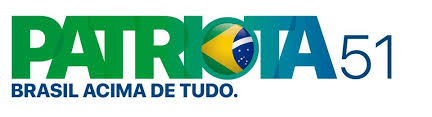 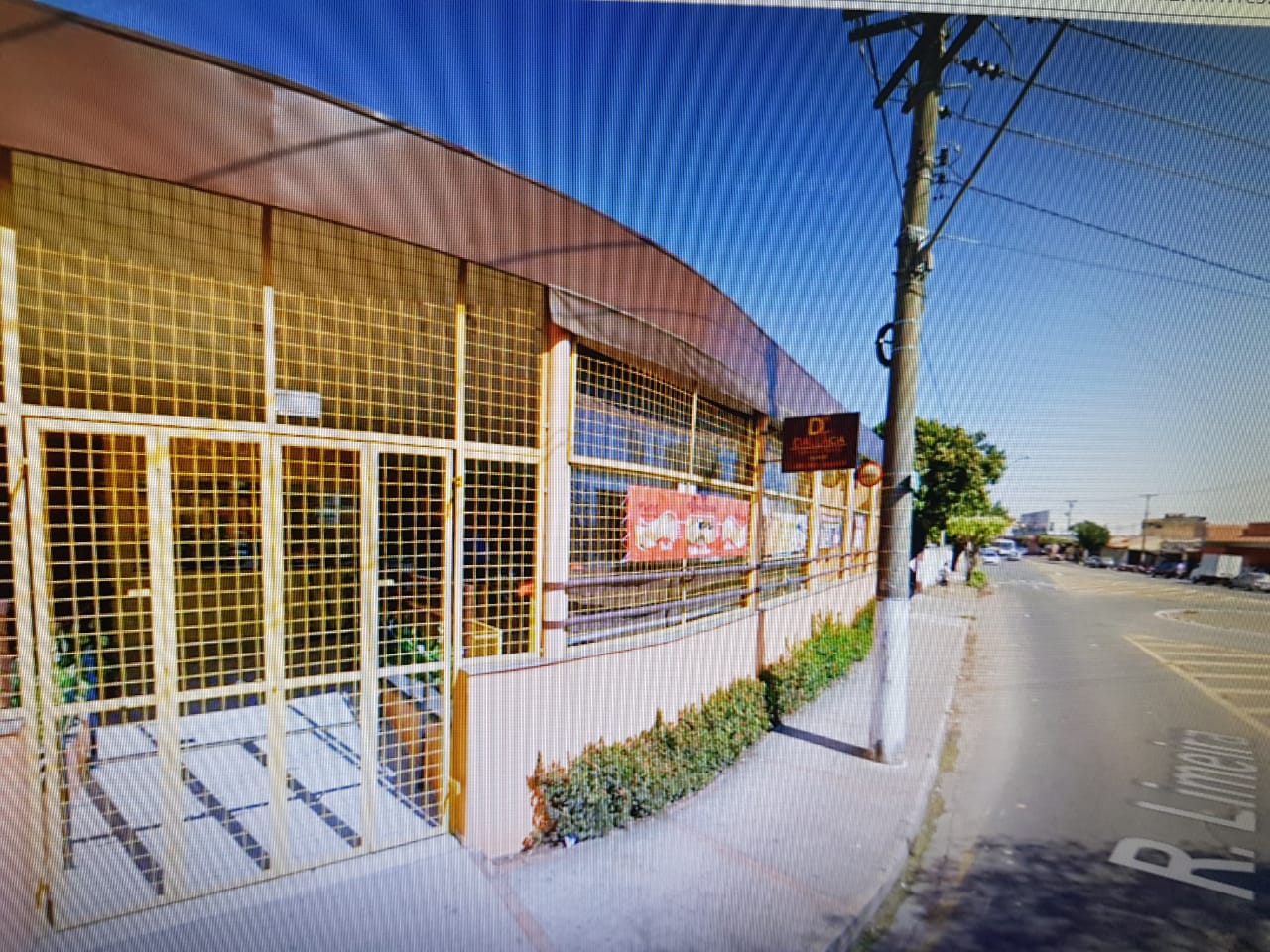 